         SERDİVAN ŞEHİT MEHMET ÖZTÜK KIZ        ANADOLU İMAM HATİP LİSESİ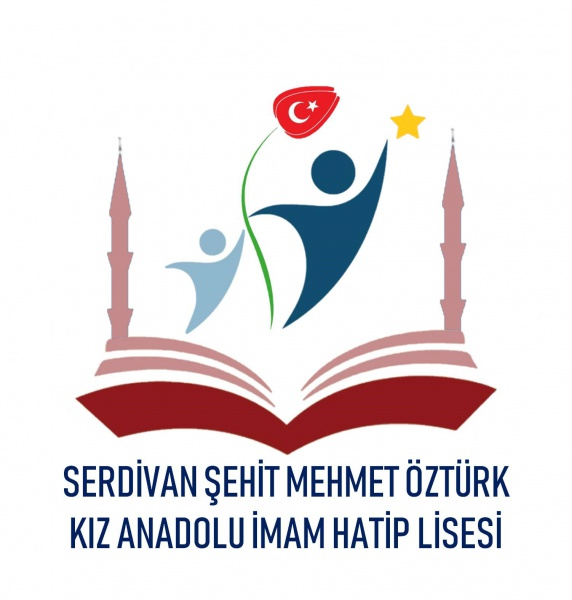 